КРУГЛЫЙ ГОД   времена года                 месяцы   дни в месяце              дни недели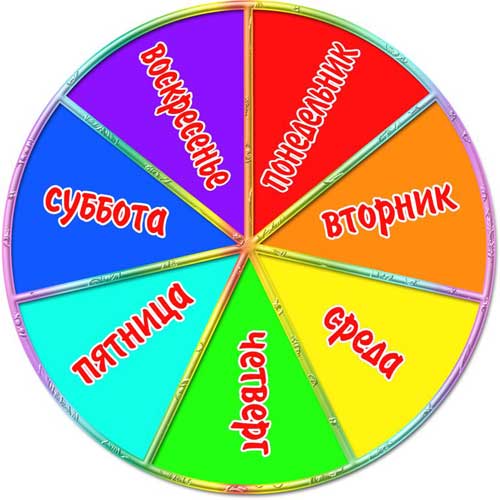 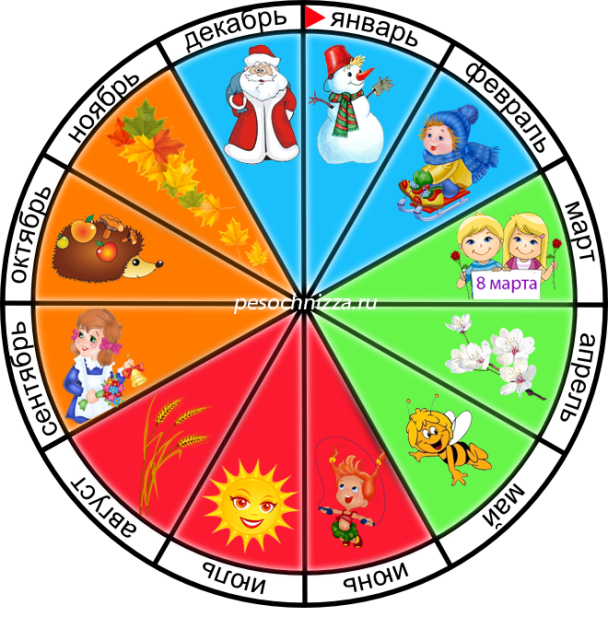 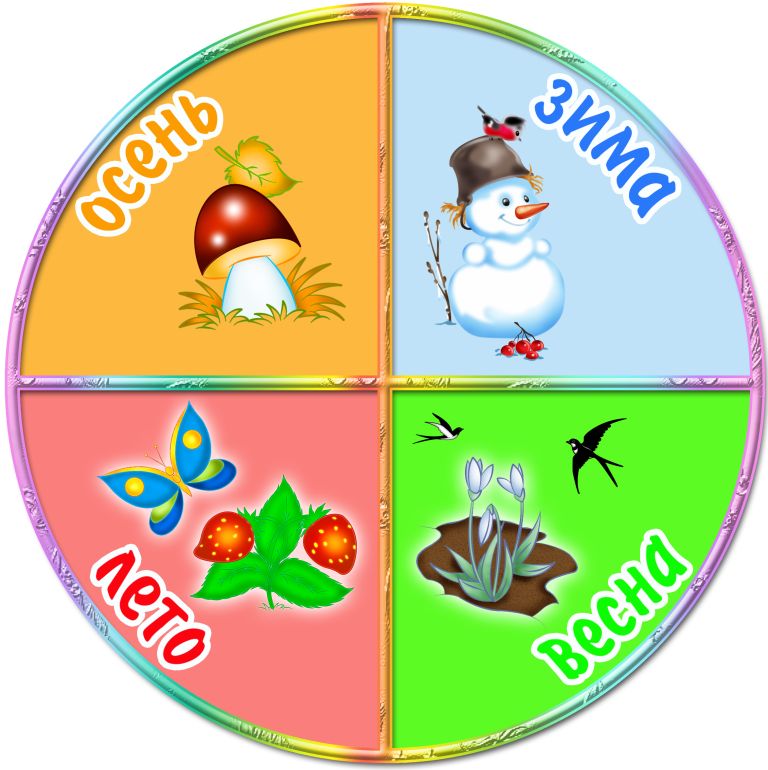 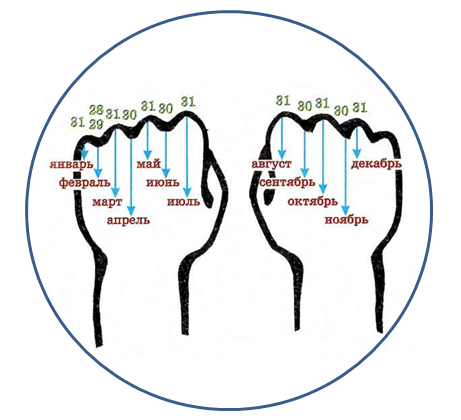 